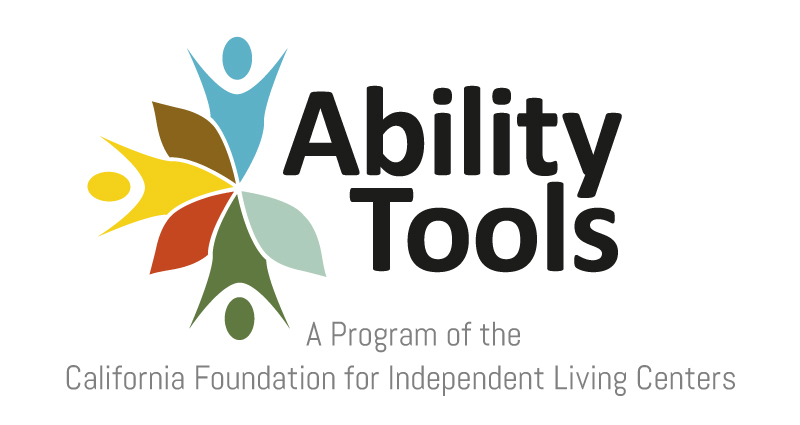 California AT Act Public Awareness & Reporting Webinar TranscriptSeptember 22, 2020>> KATHRINE CROWLEY: My name is  Kathrine Crowley, I'm CFILC's AT  Access Coordinator, and I'd like to  welcome you to Ability Tool's first  installment in a series of webinars  outlining the activities established  by the AT Act.  Today we'll be providing an overview  of the activity public awareness,  this felt like a natural entry point for  this series as most community members  first learn about their Independent  Living Centers and AT Advocates through  public awareness activities.  This series will serve as a guide to  the typical journey members of the  disability community can experience when  obtaining AT Act funded services.  Our training objective for today will  be to clarify the particulars of the  activity public awareness as it is  defined by the AT Act.  This is with the intention of facilitating  more frequent and effective execution  of public awareness activities under the  AT Act, and also facilitating more  comprehensive and accurate reporting  of public awareness activities under the  AT Act.  The AT Act does not provide a formal  definition of public awareness,  rather it is described as activities  designed to provide information to  targeted individuals and entities related  to the availability, benefits,  appropriateness, and costs of assistive  technology devices and services.  Terminology and definitions can  become tricky, because AT Advocates  work within Independent Living Centers,  and Independent Living Centers have their  own lexicon of terminology and  definitions provided by the language of  their funding source, the Rehab Act.  The Independent Living Center activity  most similar to public awareness is  outreach.  Outreach is practically identical  to public awareness in it's execution.  But as we progress through this AT  Activities series, I'll draw comparisons  between AT Act definitions and Rehab Act  definitions.  This is because the nature of having both  required sets of activities being executed  under the same roof can sometimes cause  confusion when the definitions don't  line up as closely as today's activity of  discussion, public awareness does with  it's Rehab Act counterpart outreach.  You might be asking yourself is this  activity a required activity for me  to perform?  If you're operating with AT Act funding,  then yes, public awareness activities are  required activities.  Public awareness activities exist within  the state leadership category, and all  activities within this category are  designed with the intention of  facilitating a consumer's access to  assistive technology.  It's required by the federal government  that state leadership activities take up  about 40% of AT Act funding received  by the state, with the remaining 60% going  to state level activities.  So there is an expectation and built-in  support for public awareness activity  implementation.  Public awareness encompasses developing  and distributing informational materials  regarding the availability, cost,  benefits, and appropriateness of  assistive technology and how your state  AT program is facilitating this  information and these technologies getting  to members of the disability community.  These materials are intended to  communicate with individuals and entities  who could benefit from or serve to  provide assistive technology to those  whose lives could improve from their use.  Examples of these materials are developing  and distributing brochures, developing  tip sheets that can benefit the community  as needed online or be distributed at  events, creating and maintaining websites  and listservs, and fostering an active  social media presence.  Centers can publish and archive  newsletters, video newsletters, or blogs.  Importantly, special care should be taken  to ensure that your materials are born  accessible, that there are physical  versions of your materials available in  braille, large print, and commonly  utilized languages in your community.  And care should be taken when  developing these materials to be  accessible to those with processing  disabilities, considering color contrast,  font type, and size.  Additionally, virtual versions should be  formatted to be accessible to screen  readers and videos should be captioned and  transcribed.  The variety of accessible materials should  be taken to events to ensure that your  efforts can benefit your entire community.  Public awareness also deals with  communication between assistive  technology providers and the individuals  and entities who would benefit from  their technologies.  This can include fostering and  maintaining partnerships with schools,  vocational rehabilitation centers,  and employers.  As might be evident already,  public awareness is executed under the  wide scope of mass communication.  Some more active activities like  participating in radio interviews,  television interviews, podcasts,  news stories, newspaper columns,  public forums, and public service  announcements would also fall under  public awareness.  Public awareness activities can include  typically more costly and or coordinated  events like interactive exhibits in  libraries or in state capitols, or tabling  at AT expos, conferences, or community  centers and community events.  Or even coordinating with public  officials to create AT awareness events  like an AT Awareness Day, similar to an  effort of another program of CFILC,  YO! Disabled &amp; Proud, has been working to  designate July as Disability Pride month.  The wide scope is how public awareness  activities mostly differ from the  activity information and assistance,  which it is commonly conflated with.  Public awareness utilizes a wide scope  which is intended to reach a broad  audience.  Information and assistance activities use  a much more narrow scope.  When AT Advocates perform information  and assistance activities, they are  addressing specific concerns of their  consumer and directing them to relevant  resources to their specific situation.  Which leads to another difference,  public awareness activities are about  disseminating general information that is  related to assistive technology.  Whereas information and assistance  has the aforementioned tailored  information transfer.  Additionally, public awareness activities  in general won't allow you to be able to  identify all participants.  Versus information and assistance,  which are much more intimate and focused  types of information dissemination to a  specific consumer who you can easily  identify and interact with.  Another activity under the AT Act which  commonly becomes confused with public  awareness activities is training.  Examining the intended outcome of an  activity should help determine whether it  should be reported under public awareness  or training.  Public awareness activities include  activities designed for the purpose of  general awareness of assistive technology  and state AT programs.  They do not include activities with the  intended outcome of participants applying  new knowledge or skills in addressing AT  devices and or service issues.  Activities such as these should be  reported under training.  Public awareness activities provide a  breadth of information versus training  which has a more depth focus and skill  building focus, and it relies on  competency development.  If the purpose of an activity is to create  awareness, the session should be  classified as public awareness activity.  Additionally in general, when performing  a public awareness activity, it is  typically not possible to identify each  participant individually.  Whereas with training activities,  participants or their affiliations can  typically be identified.  DOR has determined that the AT Act and  AT Advocates will be supported under the  same roof as Independent Living Centers,  which is very unique, as California is the  only state which does this.  AT Advocates and the hub, Ability Tools,  perform leadership activities, and Ability  Tools as the hub performs and contracts  out the performance of state level  activities as is the case with  California's Device Lending and  Demonstration centers, or DLDCs.  As we continue further into the series,  we will discuss state level activities in  much greater detail.  One of our requirements as the hub is  to collect, organize, and report all state  leadership and level activity data to the  federal government.  In order for us to count all of the hard  work that gets done, it needs to be  individually reported by the centers  performing the activities.  National Assistive Technology Act Data  System, or NATADS, is the web-based  aggregate data reporting system used by  state AT programs to submit the required  data elements of the APR as mandated  by the AT Act.  NATADS primary purpose is to serve  as the official APR data collection  mechanism.  However, NATADS also has a web-based  day-to-day data collection system that  can optionally be used by state AT  programs for collecting and managing data  reporting for all activities included in  the state plan for AT and required by the  annual progress report.  As a result of the availability of this  day-to-day reporting option, as a central  reporting system, capable of ensuring  the validation of all of California's  data, California's Assistive Technology  Advisory Council and the Department of  Rehabilitation made the decision that  California would utilize NATADS for  collecting the data relevant to our  state's AT Act activities.  Upon your reminder email this morning  you should have received a word  document titled NATADS Activity Guide:  Public Awareness Activity Entry.  It looks like this.  So I'm going to go ahead and do a live  walk through of the steps that you'll go  through to enter your public awareness  activities into NATADS.  All of these steps are detailed in this  guide for future reference, or you can  come back to our training library and  review this webinar if you have any  further questions.  So how you're going to start is you're  going to login to NATADS using your  User ID, your username is going to be  your email address and your password  is going to be a unique password to  yourself.  [Keyboard clicks]  Once you're in, you're going to select  day-to-day new.  If you're going to be entering your  public awareness activity, you'll look  underneath the state leadership functions  and find the button titled public  awareness and select it.  On the next screen Public Awareness Home,  under the banner titled Public Awareness  Functions, select the button "Add Public  Awareness Activity".  On the next screen, Public Awareness Entry  under the banner titled Date and User,  enter the following information.  So under date, you're going to, this will  automatically populate with today's date.  What you're going to do is you're going  to modify the date to match the day which  the public awareness activity you are  entering occurred.  The Entered By field will already generate  the name of the person signed into  NATADS based on the login information  used to enter the database and it cannot  be altered.  For this reason it is important to always  use your personal account so that the  data can be validated.  Continuing down on the same screen, under  the Narrative banner, there will be a  text box with a 10,000 character count  limit.  You are going to want to enter the  following information:  A date and time range, so the month, day,  year to the month, day, year.  There are a lot of expos that we go to  that take place over the course of  multiple days, and add in the times  that you were there from 8:00 AM to  5:00 PM maybe.  You're going to enter in the location,  the name of the venue, and the address  of the venue.  You'll enter in a medium, whether it was  done using telecommunication, online,  webinar, or in-person.  You can put in the type, whether you were  tabling at an expo, tabling at a fair,  performing a radio interview.  The staff that were involved, so the first  and last name and title and the  organization that they're affiliated with.  You can put in the name and the purpose  of the event, what content did you,  what content did you provide that was  relevant to the purpose of this event?  Describe the activity, was it innovative  or high impact, number of tables, types  of interactions with participants.  Events such as these can facilitate  opportunities to participate in device  demonstrations, in trainings alongside the  public awareness activity itself.  And any other details of note.  You're going to want to estimate the  participants and their potential  demographic categories, such as rural,  urban, educators, or self-advocates.  And materials and reuse items that were  disseminated, the type, the amounts.  Be sure to outline any potential positive  outcomes.  An educator learning about services for  their students, a consumer learning  about a service and saying that they're  now going to go seek it out.  And then you're going to select the save  button underneath the left corner of the  narrative text box to complete your  entry of your public awareness activity.  And it was that simple, you've now  completed your entry of your public  awareness activity.  Of the activities that you're going to  be entering into NATADS, public awareness  is the, probably the most easiest to  enter in.  It's just going to be a narrative,  a descriptive narrative.  You're not, it's not numbers driven.  It's mostly qualitative information  driven.  [Mouse clicks]  So now we have time to do a Q&amp;A and some  discussion, so that we can answer any  questions that might need some  clarification, any concerns about  reporting or performing the activities,  and maybe have a discussion about how  everybody individually interacts with  these events and how COVID has been  impacting their ability to perform these  events.  And Megan, I don't have access to the chat  or the Q&A right now, so if you can let  me know if anything pops up, that would  be fantastic.  >> MEGAN COWDELL: This is Megan, it looks  like we do have one question that just  came in the Q&A.  Uh, Michelle wants to know, could we  potentially have the same activities  entered in more than one category?  >> KATHRINE CROWLEY: Well, you could have  the same event in more than one  category, but it wouldn't be the same  activity.  So for example, let's say you go to  an AT Expo, and you are doing your  public awareness activity by tabling.  You have six tables and you have a bunch  of items spread out.  Your promotional materials spread out.  You can feasibly if you have enough staff  to actually facilitate this, you could do  device demonstrations with people.  Do one-on-one demonstrations comparing  devices that you have available at your  table and perform a device demonstration  and collect the performance measures from  that consumer that they interact with.  Those are two separate activities  occurring at the same event.  You could also um, have one of your  advocates participating at the event  who puts on a, a presentation that is  a training on specific use of a specific  AT item.  I've seen um, advocates at expos do these  very deep dives on a specific type of AT  that they're wanting to get information  out to the community and that would be  considered a training.  And you can get the demographic  information of your participants, you may  not be able to identify each person by  name, but you can collect the amount of  people that participated in a training  like that.  So, yes and no.  Same activity, no.  It only counts as one.  But events do present a lot of  opportunities to have different  activities pop-up within the event.  I hope that answered your question.  >> MEGAN COWDELL: Thank you, and Michelle  if that didn't answer, please let us know  in the Q&A for follow-up.  Um, we have another question here from  Vincent, he says "Can we get NATADS to do  drop-down menus for the requirements for  the activity and not just put the  narrative in the text box? I feel some of  the requirements will be missed unless  they are required fields.  >> KATHRINE CROWLEY: I, I can discuss that  with Vance, um, he's the developer or  NATADS.  I can discuss it with him and see if we  can come up with some drop-down  fields.  Um, I think that it mostly has to do with  the way that the information is being  collected pursuant to the AT Act mandates.  And so, they're asking for a specific  type of information entry, and we're,  we're doing what they're asking us to do.  So that might be a restriction that  wouldn't allow us to kind of, cause I know  that when we used to have um, our  reporting at the Ability Tools site that  it was formatted very differently.  Um, and there were a lot more  opportunities to sort of do data entry  when you're putting in, um, these um  activities rather than constructing  a narrative.  Um, I'm, I believe that the reason that  NATADS is structured the way it is  is because it is closer to what the,  the federal legislation is requiring  of us.  So I can talk to him and I can see what  elements we might be able to put into  that drop-down function, so that it is  more accessible.  More um, intuitive for individuals to use.  If you find yourself having trouble  remembering everything that's required,  um, you're always going to have these  guides.  I'm going to be putting out, I'm going to  be developing and putting out these guides  for each individual activity that is going  to be entered into NATADS, and if you  have questions, you have a list of what  information needs to be put into it on  that guide.  Um, I'm a very visual person and so I  have a tendency to kind of create cheat  sheets and print them out and tape  them up to my desk.  And so you can go ahead and do something  like that, or you can just have them ready  on your desktop to be able to click into  to double-check.  Um, another good tactic that I've used  before is I've grabbed a previous  activity that I felt confident that I  got all the information into, and I copy  it, and then I paste it into my new  activity and I replace the information  that I have for this new activity.  So I basically have these fields that I  know I need to enter the new information  into.  I hope that was useful.  >> MEGAN COWDELL: Thank you.  So we have a question here from Keith.  He says "What about a radio interview that  you speak about AT along with some of  the other services at your center?  How would you count that?"  >> KATHRINE CROWLEY: That would definitely  fall under public awareness, we've um,  I can go back to our list, cause there's  so many different public awareness  activities that we can participate in.  Um, and we have radio interviews, uh,  under the options of potential  public awareness activities.  If you have questions regarding how  it should be entered, basically the  list that's given in the activity guide  is extensive and it grabs all of the  information that would be relevant.  It's not something that is relevant to  the activity you're performing, you don't  need to worry about that.  You can't collect how many people are  listening to your radio interview, so you  can't collect those kinds of numbers.  You can say that it was, it was  impossible to ascertain the amount of  people reached through this radio  interview.  Um, but you can give the location and the  time and the date and give the  information about the radio station that  you're working with so that it gives a  complete picture of the information that  you do have on hand.  Um, obviously you're not going to be  handing out brochures or anything,  but you could put in that you shared  the link to your website, that um you  shared um, an opportunity for people  to join a listserv so that they can be  able to get your newsletters from your  center.  So it really is just about looking at  that list, that comprehensive list of  information regarding a public awareness  activity, and just seeing what's relevant  to what you're up to.  It doesn't need to all be answered if  it doesn't apply to your activity.  >> MEGAN COWDELL: Perfect, thank you.  And Kathrine, can you clarify what kind  of public awareness activities would count  as high impact or innovative?  >> KATHRINE CROWLEY: Oh, and that one  is difficult, because it is a very  relative concept.  Um, high impact or innovative to my  understanding of it, it more has to do  with the type of information that you're  giving out.  If you're giving out um, information.  Let's say you've got new programs that  are impactful in your community, like um  CFILC just recently launched their DDAR  Program um, that's pretty high impact.  That impacts the entire state.  That is something that is going to be  relevant to many community members.  And it's um, sending out brochures and  giving out information regarding that  program, that would be considered  high impact or innovative.  Um, if you're doing, um, anything to do  with, um, new tech, new technologies that  are coming out.  Um, I would say if you're supporting  your consumers by providing, um,  Zoom webinar instruction, that's pretty  uh innovative.  That, you have to be careful that when  you're giving that information, it's  general information about maybe you have  Zoom available for you to use,  Blackboard available for you to use,  things that are, um, ways, innovative ways  for your community to interact with  each other and to interact in their  employment, or in their education,  but as soon as it crosses into a training  where you're giving them specific  information on how to navigate Zoom,  and how to operate the chat feature,  that's when it goes into training  territory.  >> MEGAN COWDELL: Great, thank you.  And if folks have other questions,  please feel free to enter them into the  Q&A box, but I'm not seeing any additional  questions at this time.  >> KATHRINE CROWLEY: Alright, great.  Um, I'd be happy to answer anything else  and it would be wonderful to open up  discussion if possible, um, regarding what  you find yourselves doing.  Let's see if I can get to that slide.  What are you guys doing for public  awareness activities?  I'm curious to know what you do leading  up to an event?  During an event?  And following an event?  That helps you gather the information  that you need to gather and helps you  make sure that what you're doing is as  impactful as possible for your community.  There's also, um, special considerations  that have been occurring due to COVID.  I've been hearing a lot of people that  they've been having so much trouble  performing public awareness activities  because typically that's us going to an  event and tabling and shaking hands and  talking with people, and that's not  something that can happen right now.  Um, if you want to discuss the  challenges, and um, any positive changes  that may have unexpectedly come up  due to it.  That would be a great source of  discussion and um, professional  development.  I know that um, as a result of COVID,  most of the public awareness activities  that were not available to um,  to me, are now becoming available.  I was able to attend the New Jersey AT  um, Expo and I wouldn't have been able  to attend that before because it wasn't  virtual, it was only in-person.  And so this opens up a lot of avenues  for individuals with disabilities who  might even before COVID not have  been able to travel to a lot of these  activities and uh would not have been  able to participate, and so um, an  interesting byproduct is that people  are now able to participate more fully  in some ways.  >> MEGAN COWDELL: Kathrine, this is Megan.  Are we wanting folks to raise their hand  to share public awareness activities or  to put them in the Q&A?  >> KATHRINE CROWLEY: Whichever they want  to do, um, whatever they feel most  comfortable with would be fantastic.  >> MEGAN COWDELL: Perfect, and we do have  something in the Q&A here from Vincent.  He says "If we do a YouTube video  that was posted in the past, can it still  count every month on the number of hits  it received for public awareness?"  >> KATHRINE CROWLEY: You know, I've  never sat down and gotten into the  nitty gritty on that before, but that does  make sense that it should.  Um, because you performed the public  awareness activity, it wasn't, it would be  like saying that creating a brochure is  the only way that it gets counted, and  that's not true.  You get credit for handing out brochures  at these events.  And so this is in a way a virtual version  of that, and so um, I can get back to  you if I'm wrong, but I'm under the  impression that yes, being able to collect  that information does count.  Many centers will enter their  information regarding how um, many  hits they got on their social media pages,  um, and how many people signed up  for their listservs, and that is a sort  of, a passive way of collecting public  awareness activities.  If that make sense.  You know you have these very active ways  where you're going and participating at  events specifically, but then there are  these more passive ways where you create  materials that people interact with them  over time.  >> MEGAN COWDELL: Thank you, and Vince  let us know if that does not clarify  the question for you.  Um, so if folks do want to you can raise  your hand on here to ask, uh,  to participate, or share in the Q&A.  Um, in the Q&A Michelle from DRAIL  shared that "One of the things we are  trying to continue to do outreach is  by group meetings conducted by our  community advocates.  If we provide general AT info at these  meetings, could that be considered?"  >> KATHRINE CROWLEY: So these meetings  are specifically geared towards the  consumers and the AT Advocates  are leading them?  >> MEGAN COWDELL: So it looks like they're  being led by community advocates at the  centers and the AT Advocates are joining  to provide AT info.  >> KATHRINE CROWLEY: Then yeah, definitely  as long as the AT Advocates are taking  a lead and providing that information  regarding the center, regarding the  state AT program, regarding the  activities that are available to the  consumers under the AT Act, then yes,  that would certainly be considered  public awareness.  If it's specific information about  specific AT, um, then you're getting  closer to training.  And so that's where, that's where that  line really is.  As long as it's general information,  you're providing information about DRAIL,  um, you're providing information about  Ability Tools, then that is very much  public awareness activity.  >> MEGAN COWDELL: Awesome, and Michelle  says thank you.  Uh, Jose says he hosts a workshop twice  a month for individuals with vision loss  to join and learn about assistive  technology.  He explains the overview of technology,  but doesn't do training.  Would that be considered public awareness?  >> KATHRINE CROWLEY: Yeah, that to me  sounds like a public awareness activity,  specifically within the innovative and  high impact category.  Um, as long as, again, I'm going to keep  stressing it, cause it is the biggest um,  conflation when I'm going in and I'm  looking at the data when I'm putting  together the reports, um, as long as it  is not an in-depth skill building  exercise, it would be public awareness  as long as it's general.  But once it gets into skill building,  you're going to want to put that  underneath the training.  >> MEGAN COWDELL: Perfect, and Jose  please let us know if you need additional  clarification.  Uh, Keith gave a couple examples of  public awareness activities he's doing.  So a virtual abilities expo and posting  on social media. >> KATHRINE CROWLEY: Yeah, that's  awesome, those are both excellent forms  of public awareness activities and  excellent forms within the environment  that we find ourselves.  With the COVID environment, it can be  very um difficult to navigate the new  normal.  So that's excellent, thank you Keith.  >> MEGAN COWDELL: And that's it so far  in the Q&A, but if folks do want to raise  your hand, you're also able to do that  and we can unmute you.  >> KATHRINE CROWLEY: And so some of the  things that I'll do when I'm leading up to  a public awareness event is I get  together any, any reuse items that I'm  going to be taking with me, um, we will  occasionally um uh, at AT Expos,  not terribly relevant right now,  um, but would put together things like  we, we take magnifiers and pop sockets  and such and we um, we distribute those  as reuse items to individuals in  the community.  And so when I'm doing that, I put them  inside a bag, I keep a count on it,  and I write the count on the bag and at  the end of the activity I know what I've  taken with me and when I come back I can  see how much is left over from that bag  and subtract that total and I know exactly  how many of that item I took to the  activity to be able to record.  Same thing with brochures.  If you rubber band them in stacks of 25  or stacks of 50, and you take four  rubber bands then you know that you took  100 or 200 brochures.  And so whatever comes back, you subtract  it and you know that that's how many  you handed out.  And it can also go a long way to figuring  out how many people visited your table.  It's not accurate, it's not 100% accurate.  But unless you have one individual  standing there with a ticker timer to  tick off everybody who comes up and  that's, they're dedicated to that job,  there really is no way to know exactly how  many people visited your table.  So if anyone has any tips that they use  when they do events, or when they're  participating in a webinar perhaps as  a panelist, and providing information,  feel free to share this is a great place  for us to be able to record that  information for future use.  >> MEGAN COWDELL: And again, you can  either raise your hand on Zoom or enter  it into the Q&A box, um, but I'm not  seeing any additional questions right  now, Kathrine.  >> KATHRINE CROWLEY: Alright, well then  we, in the future you can feel free to  reach out to Ability Tools to discuss any  new ideas if they're, if you're wanting  to try out new options for participating  in public awareness activities, maybe  something you've heard about in this  training or um, something else that you've  heard about in other places, reach out  and discuss it with us.  And specifically reach out on the AT  Advocate listserv, because your peers  are there and whenever somebody puts  something up there there's usually at  least five or six responses.  It's pretty active, and the people  throughout this state are pretty  outstanding and innovative in the work  that they do.  And so they're a valuable resource.  I know that I reach out to you guys all  the time to be able to get the support  that I need to do my job.  >> MEGAN COWDELL: Great, thank you so much  Kathrine.  So it looks like that's it for our  presentation today, is that right?  >> KATHRINE CROWLEY: Yep, that should be it.  >> MEGAN COWDELL: Perfect, and this as  Kathrine mentioned is a series we're  trying to do, so look out for additional  info on when our next webinar on the  AT Act will be coming out.  Uh, when you close out the webinar today  there will be a Survey Monkey that will  open up in your browser, please go ahead  and take that to give us some quick  feedback on today's presentation.  And as always, please reach out to  Kathrine or I if you need support.  Um, and you can reach out to us  individually or at info@abilitytools.org.  I hope everyone stays safe and has  a nice weekend, and we will look forward  to working with you in the future. "